安樂國小附設幼兒園110學年度第1學期母語成果11月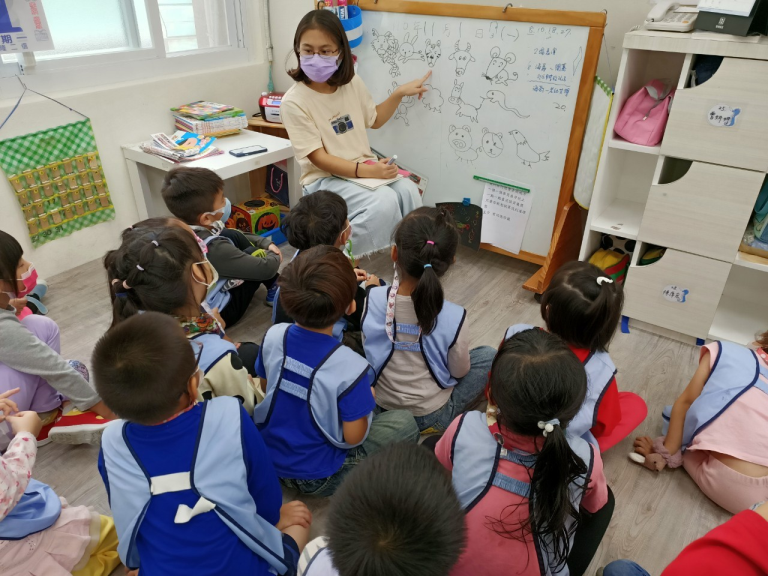 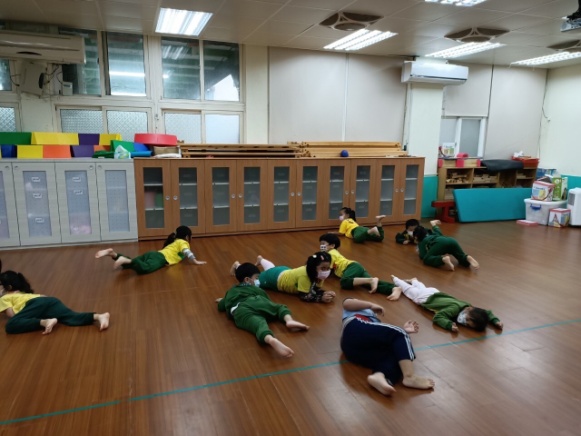 說明：帶幼兒認識12生肖動物的閩南語說明：動物肢體變變變(閩南語)，以身體扮演老師說的動物特徵或動作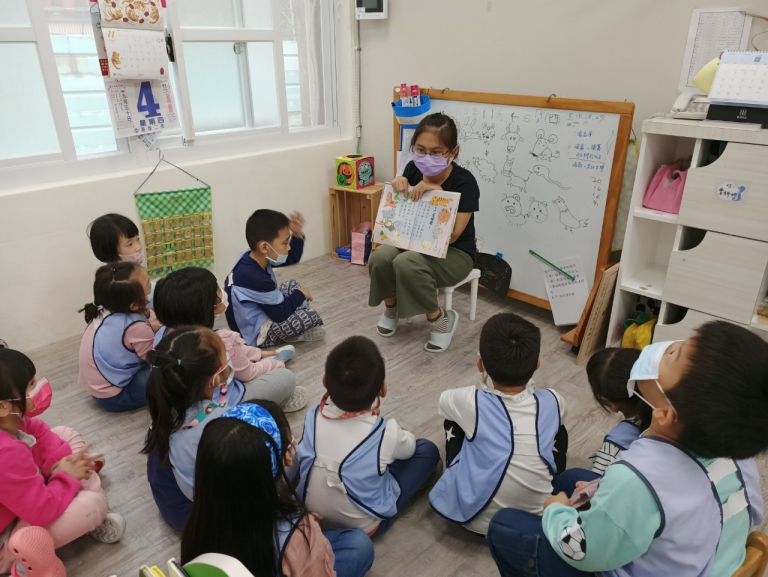 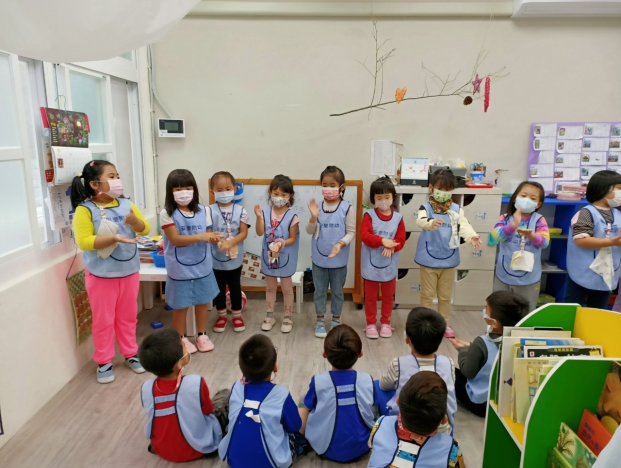 說明：12生肖閩南語歌謠教唱說明：幼兒分組上台表演12生肖歌謠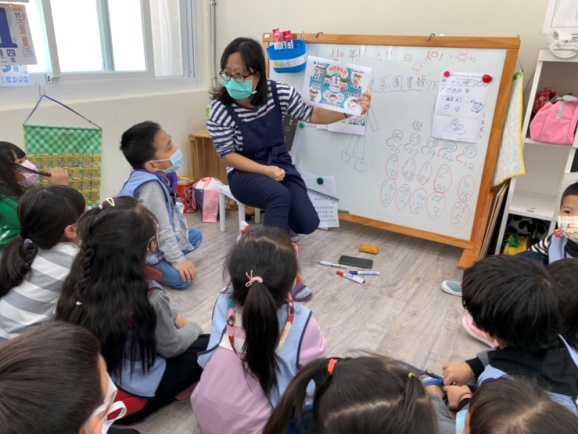 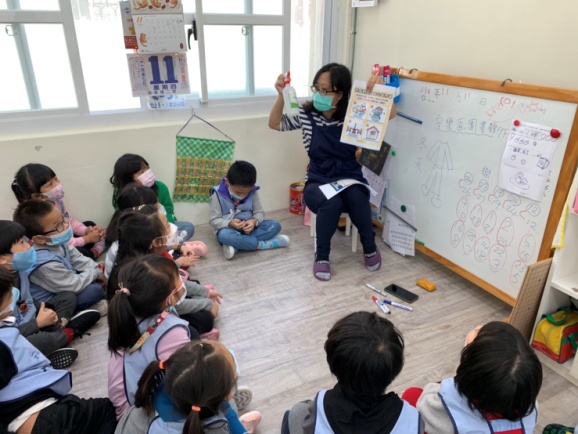 說明：介紹與認識閩南語的防疫用語說明：能用閩南語說出口罩等名詞